Lampiran 1SURAT PERMOHONAN MENJADI RESPONDENKepada	Yth.Calon responden Di TempatDengan hormat,	Saya yang bertanda tangan dibawah ini adalah mahasiswa D III Keperawatan Universitas Muhammadiyah Ponorogo.Nama	: Oky Rosita Kumala DewiNIM	: 10611881Akan mengadakan penelitian dengan judul ”Perbedaan perkembangan anak usia prasekolah yang mengikuti program PAUD dan yang tidak mengikuti program PAUD di Desa Tapelan, Kecamatan Balerejo, Madiun”.Sehubungan hal yang tersebut di atas, data yang diperoleh dari penelitian akan sangat bermanfaat bagi tenaga kesehatan, institusi Universitas Muhammadiyah Ponorogo dan untuk kepentingan pengembangan ilmu pengetahuan. Untuk keperluan ini saya mohon saudara untuk memberikan jawaban atas pertanyaan yang saya ajukan dengan sejujur jujurnya. Semua data yang dikumpulkan akan dirahasiakan. Atas perhatian kerjasama dan kesediaan dalam berpartisipasi sebagai responden dalam penelitian ini, saya menyampaikan terima kasih dan berharap informasi anda akan berguna, khususnya dalam penelitian ini.Hormat saya						          (Oky Rosita Kumala Dewi)	Lampiran 2LEMBAR PERSETUJUAN MENJADI RESPONDENYang bertanda tangan di bawah ini :	Nama	:   …………………………………….		Alamat 	:   ......................................................	Setelah mendapat keterangan secukupnya serta mengetahui tentang manfaat dan resiko penelitian yang berjudul ”Perbedaan perkembangan anak usia prasekolah yang mengikuti program PAUD dan yang tidak mengikuti program PAUD di Desa Tapelan, Kecamatan Balerejo, Madiun”. Maka dengan ini saya menyatakan bersedia berpartisipasi menjadi responden, dengan catatan apabila sewaktu-waktu saya merasa dirugikan dalam bentuk apapun, saya berhak membatalkan persetujuan ini.Ponorogo,   Mei 2013Responden							(                              )Lampiran 3STANDAR OPERASIONAL PROSEDURDENVER DEVELOPMENT SCREENING TEST (DDST)Tahap Pelaksanaan:Jelaskan prosedur pada anak dan keluarga.Informasikan pada keluarga orangtua bahwa hasil akan dijelaskan setelah kegitan selesai.Lakukan tes sebagai permainan dan dorongan untuk berpartisipasi.Lakukan tes dengan cepat dan tampilkan hanya satu permainan secara berurutan.Cara Memulai Pengkajian:Buatlah garis lurus dari atas sampai bawah sesuai usia anak pada lembar  DDST-R atau denver II.Ujilah semua item dengan cara :Pertama pada tiap sector uji tiga item yang berada disebelah kiri garis umur tanpa menyentuh garis usia.Kedua uji item yang berpotong pada garis usia.Ketiga uji item sebelah kanan garis usia tanpa menyentuh garis usia. Tandai item penilaian:O = F (Fail/Gagal)M = R (Refusal/Menolak)V = P  (Pass/Lewat)No= No OpportunityGagal (F):Apabila anak tidak dapat melakukan uji coba dengan baik.Ibu atau pengasuh member laporan bahwa anak tidak dapat melakukan tugas dengan baik.Menolak (R):Anak menolak untuk melakukan uji coba (factor sesaat: lelah, menangis, sakit, ngatuk, dll)Lewat (P):Apabila anak dapat melakukan uji coba dengan baik.Ibu atau pengasuh memberikan laporan tepat atau dapat dipercaya bahwa anak dapat melakukan dengan baik.No Opportunity:Apabila anak tidakmempunyai kesempatan untuk melakukan uji coba karena ada hambatan.Interpretasi Penilaian :Advanced:Apabila anak dapat melaksanakan tugas pada item  disebelah kanan garis umur.Lulus kurang dari 25% anak yang lebih tua dari usia tersebut.Normal:Apabila anak gagal atau menolak tugas pada item  sebelah kanan garis umur.Apabila anak lulus, gagal atau menolak tugas pada item  dimana garis umur berada di antara 75% sampai 95% (warna putih).Caution:Apabila anak gagal atau menolak tugas pada item  dimana garis umur berada diantara 75% sampai 90% (warna hijau).Delay:Apabila anak gagal atau menolak tugas pada item yang  berada disebelah kiri garis umur.Delay menjadi perhatian, penolakan pada satu item  dapat menjadi alasan delay.Intepretasi Hasil Test (4 Sektor) :Normal:Bila tidak ada delay.Paling banyak satu caution .Lakukan ulangan pemeriksaan berikutnya.Suspect:Bila didapatkan 2 atau lebih caution atau bila didapatkan satu atau lebih delay.Lakukan uji ulang dalam 1-2 minggu untuk menghilangkan factor sesaat (takut, sakit, lelah, tidak nyaman).Untestable:Bila ada skor menolak satu atau lebih  item sebelah kiri garis umur.Menolak satu item pada area 75%-90% (warna hijau pada garis umur).Lampiran 4HASIL PEMERIKSAAN DDST IINo. Responden	: ……………...Jenis kelamin	: ………………Tanggal pemeriksaan	: ………………Tanggal lahir	: ………………Umur anak	: ………………Yang mendampingi saat pemeriksaan : ………….Perhitungan usia anak :	Tahun	Bulan	Tanggal	…….      	…….	……….	…….	…….	……….	…….	…….	……….Advance 	: ………Normal 	: ………Caution	: ………Delay	: ………Intepretasi Penilaian (√) :  (NORMAL)	(SUSPECT)		(UNTESTABLE)	  ( )	     (   )		   (   )Lampiran 6DISTRIBUSI RESPONDENSTATUS PENDIDIKAN IBUSTATUS PEKERJAAN IBUSTATUS PENDIDIKAN ANAK STATUS PERKEMBANGAN ANAKJENIS KELAMIN ANAKUMUR ANAKPERKEMBANGAN ANAK PRASEKOLAH YANG MENGIKUTI PLAYGROUPPERKEMBANGAN ANAK PRASEKOLAH YANG TIDAK MENGIKUTI PLAYGROUPUSIA IBU1. Anak yang mengikutiplaygroupTabulasisilangantarapendidikandenganperkembanganTabulasisilangantarapekerjaandenganperkembanganTabulasisilangusiaanakdenganperkembanganTabulasisilangusiaibudenganperkembanganTabulasisilangjeniskelamindenganperkembangan2. Anak yang tidakmengikutiplaygroupTabulasisilangantarapendidikandenganperkembanganTabulasisilangantarapekerjaandenganperkembanganTabulasisilangusiaanakdenganperkembanganTabulasisilangusiaibudenganperkembanganTabulasisilangjeniskelamindenganperkembanganLampiran 7DATA PERKEMBANGAN ANAKData perkembangananak yang mengikutiplaygroupData perkembangananak yang tidakmengikutiplaygroup Keterangan : Lampiran 8Rumus manual chi square :Lampiran 9JADWAL PENELITIANPerbedaan Perkembangan Anak Usia Prasekolah Yang Mengikuti Program playgroup Dan Yang Tidak Mengikuti Program playgroup Di Desa Tapelan, Kecamatan Balerejo, Caruban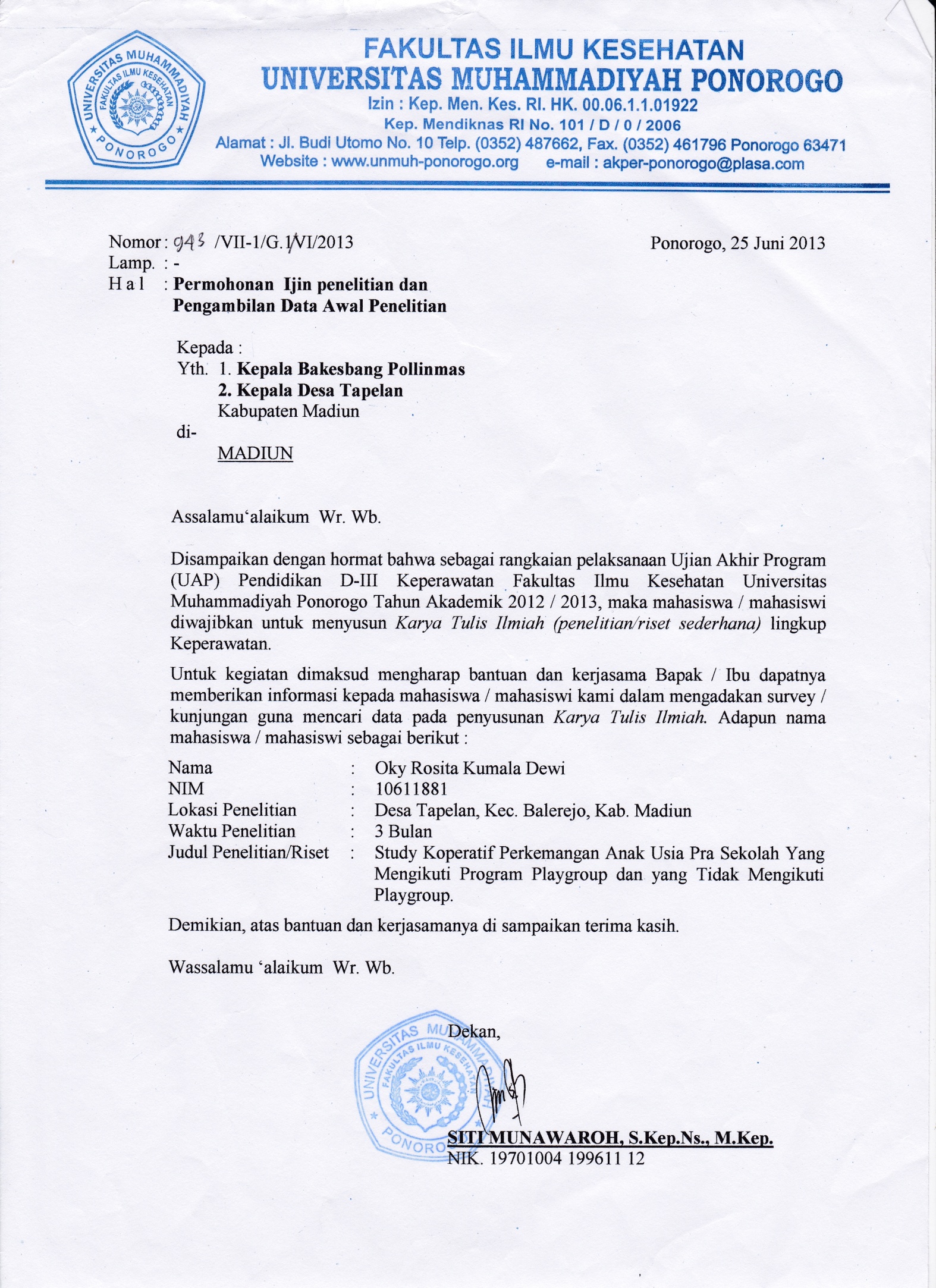 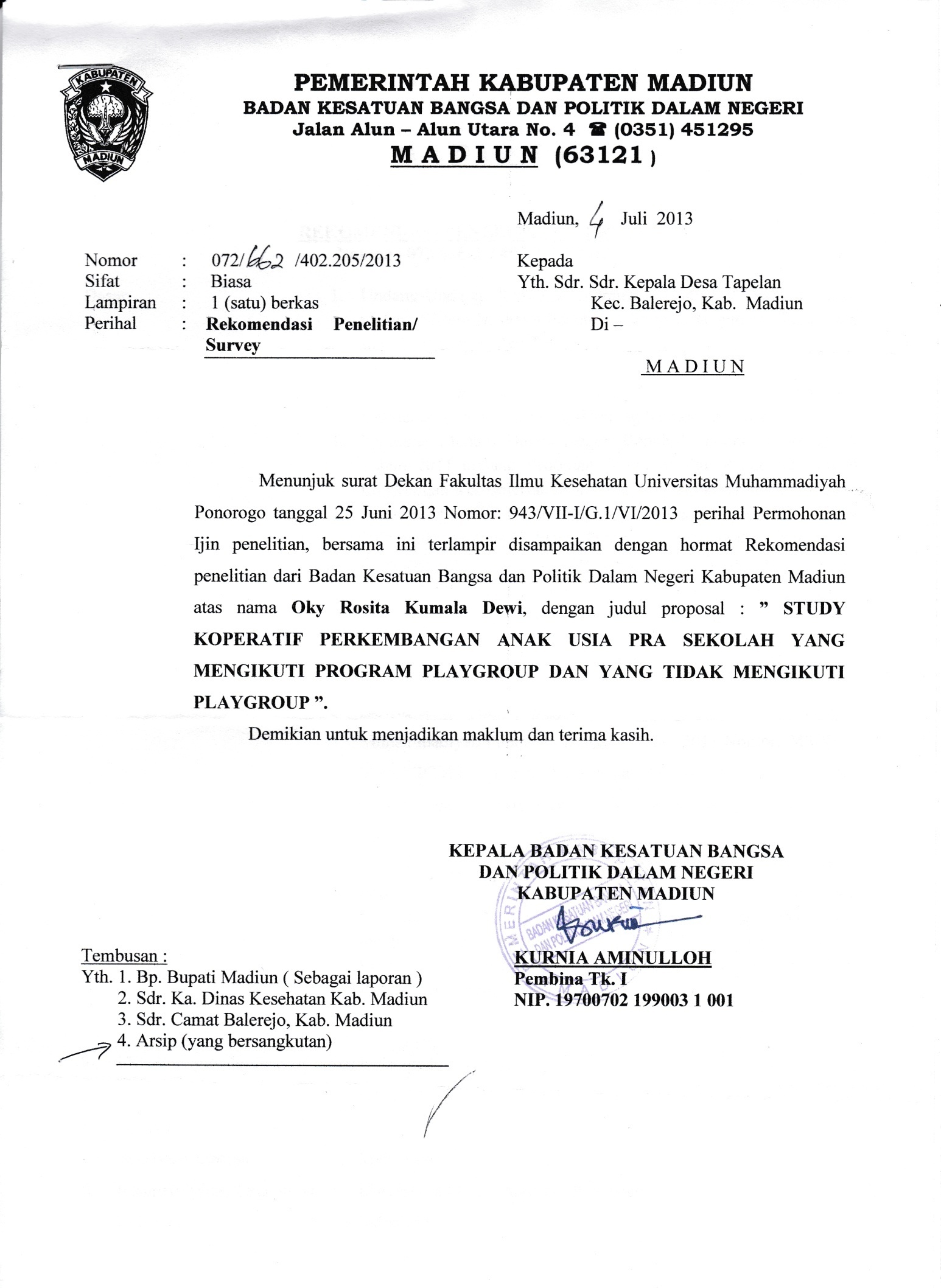 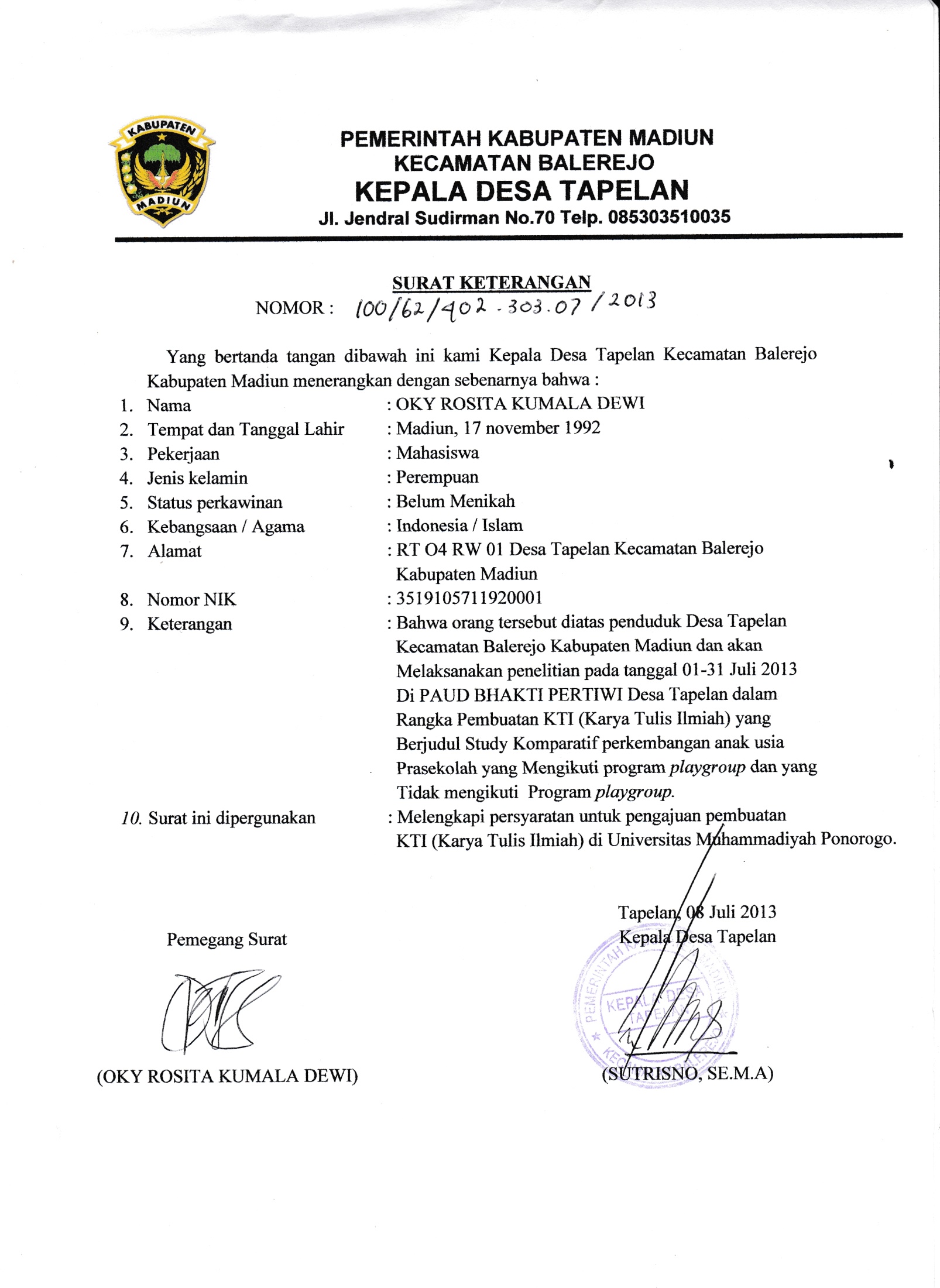 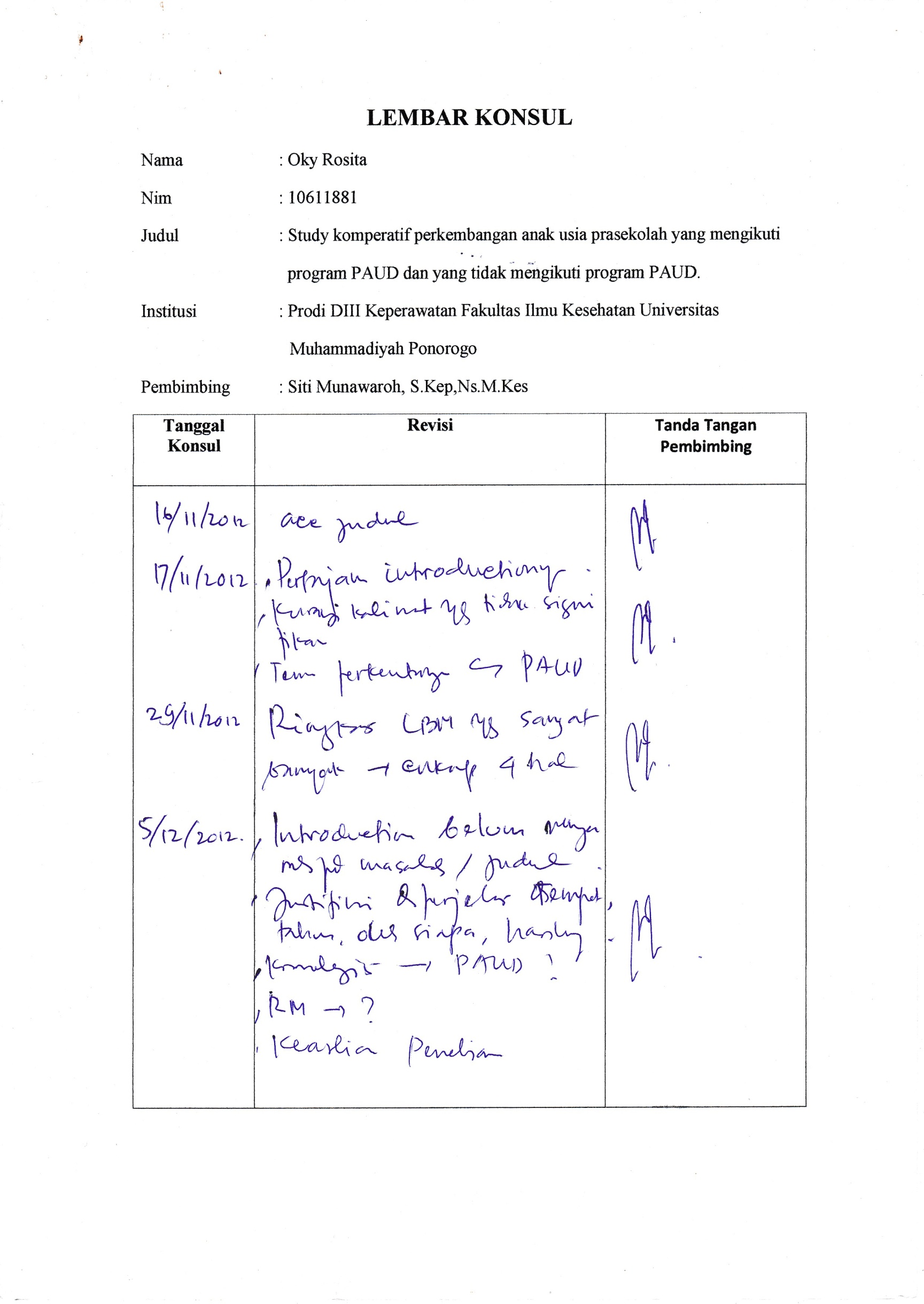 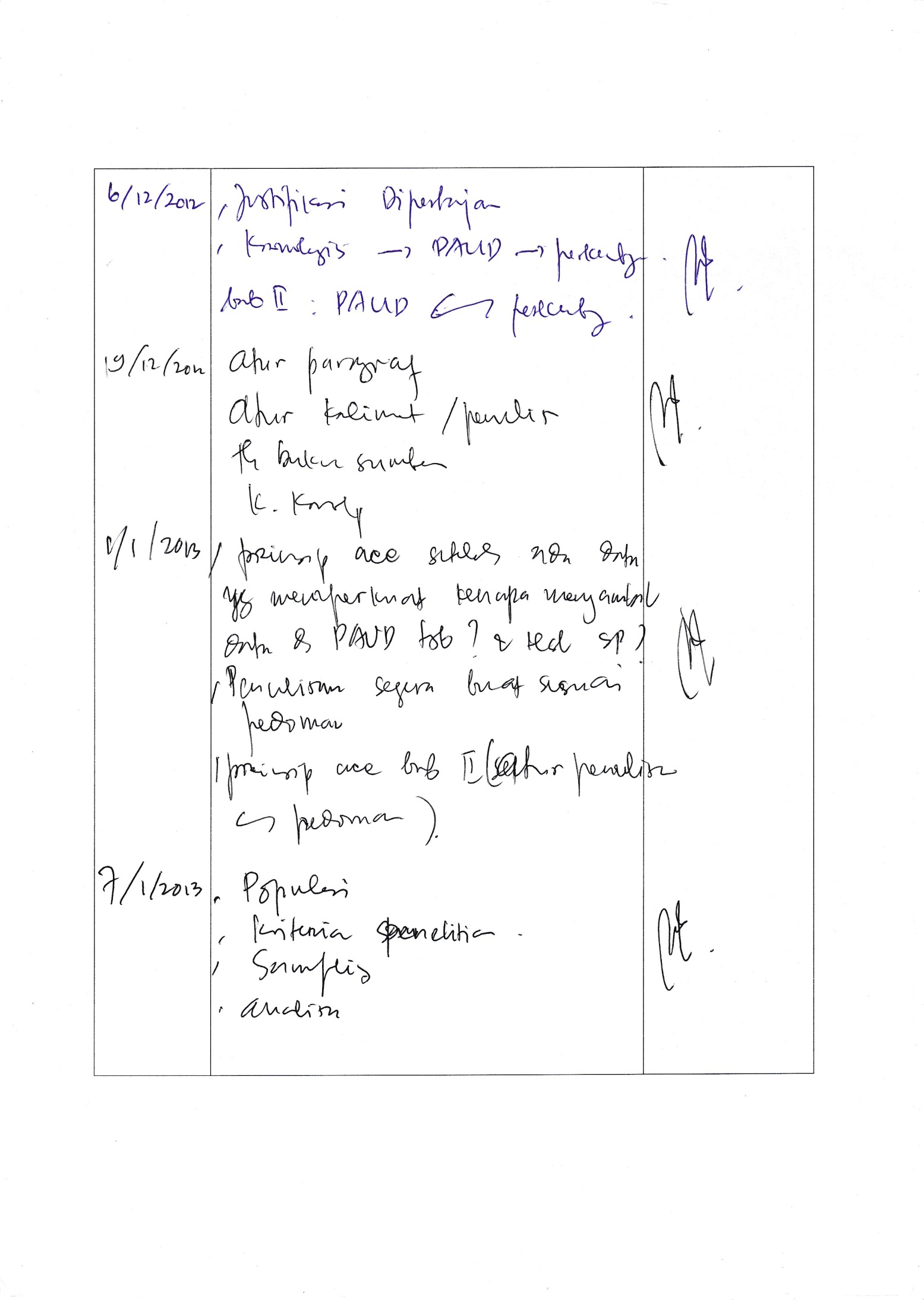 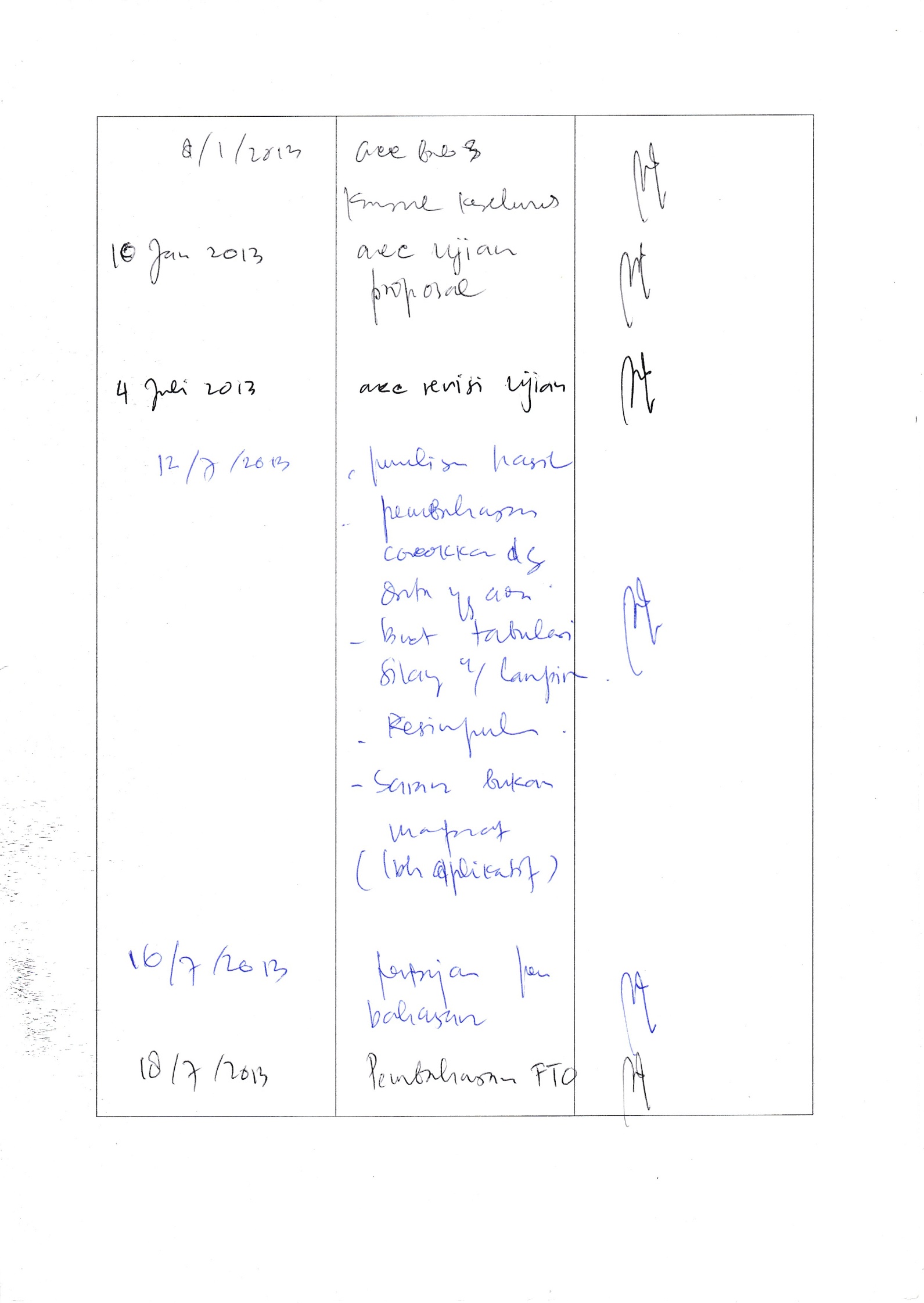 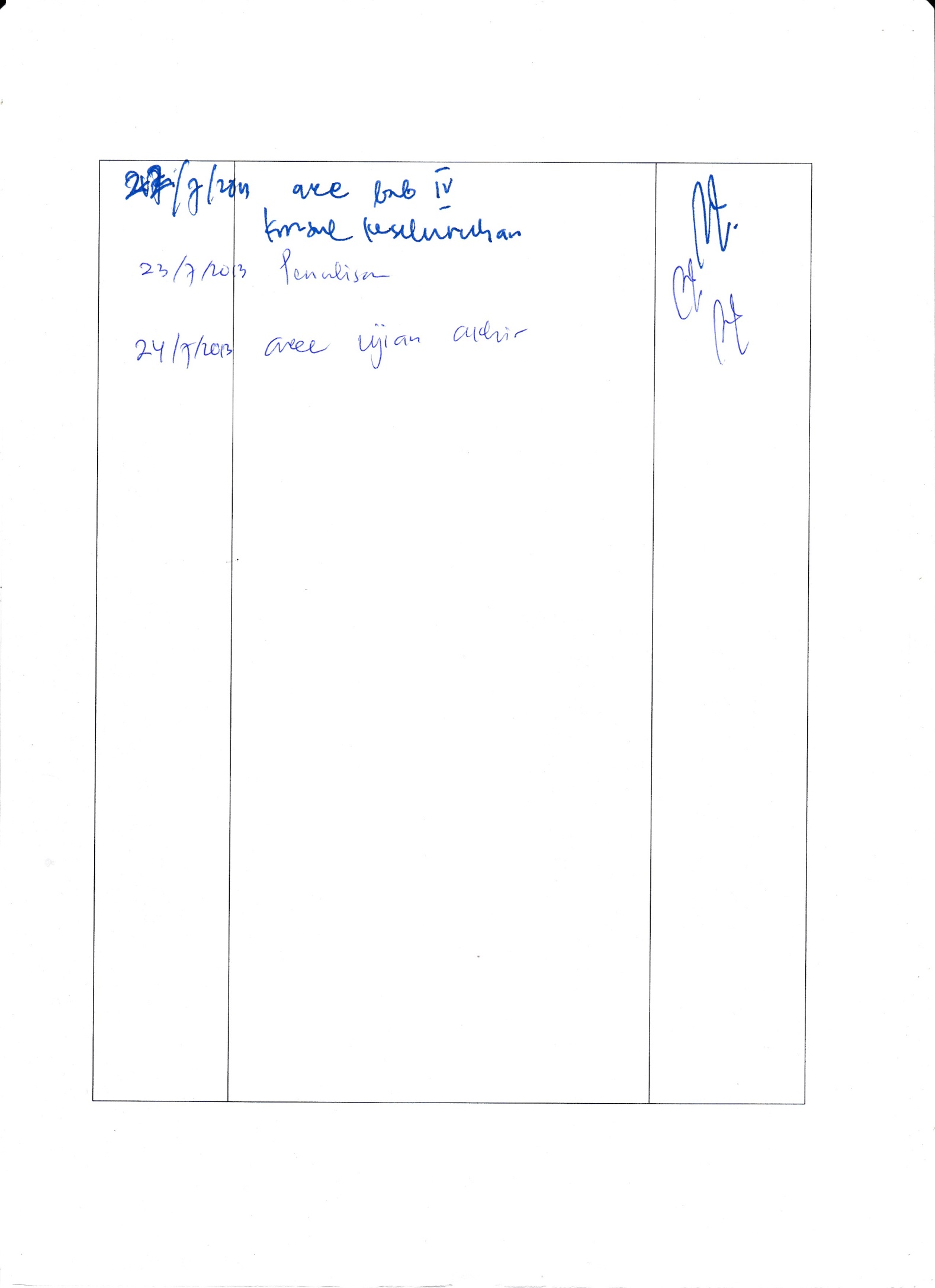 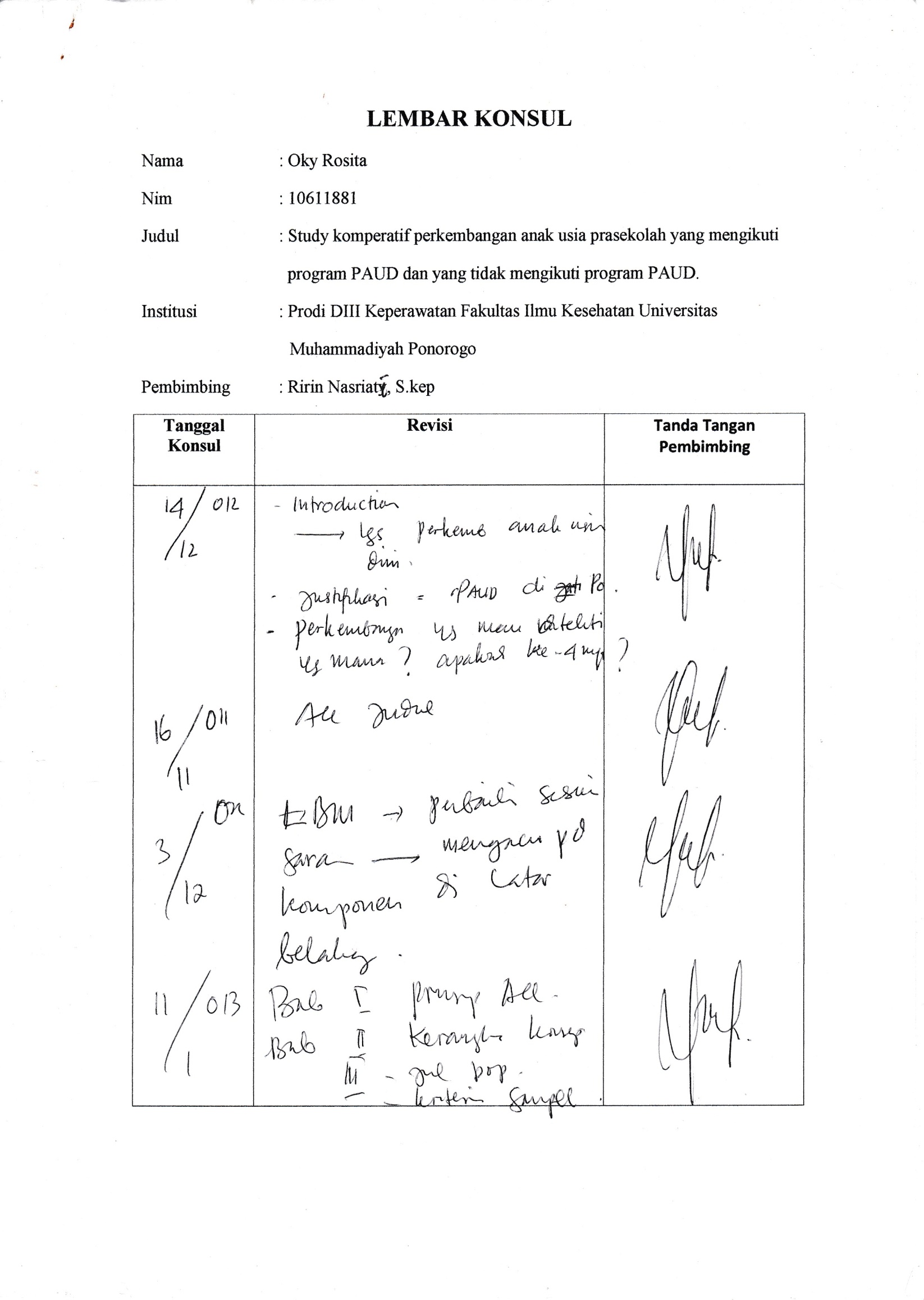 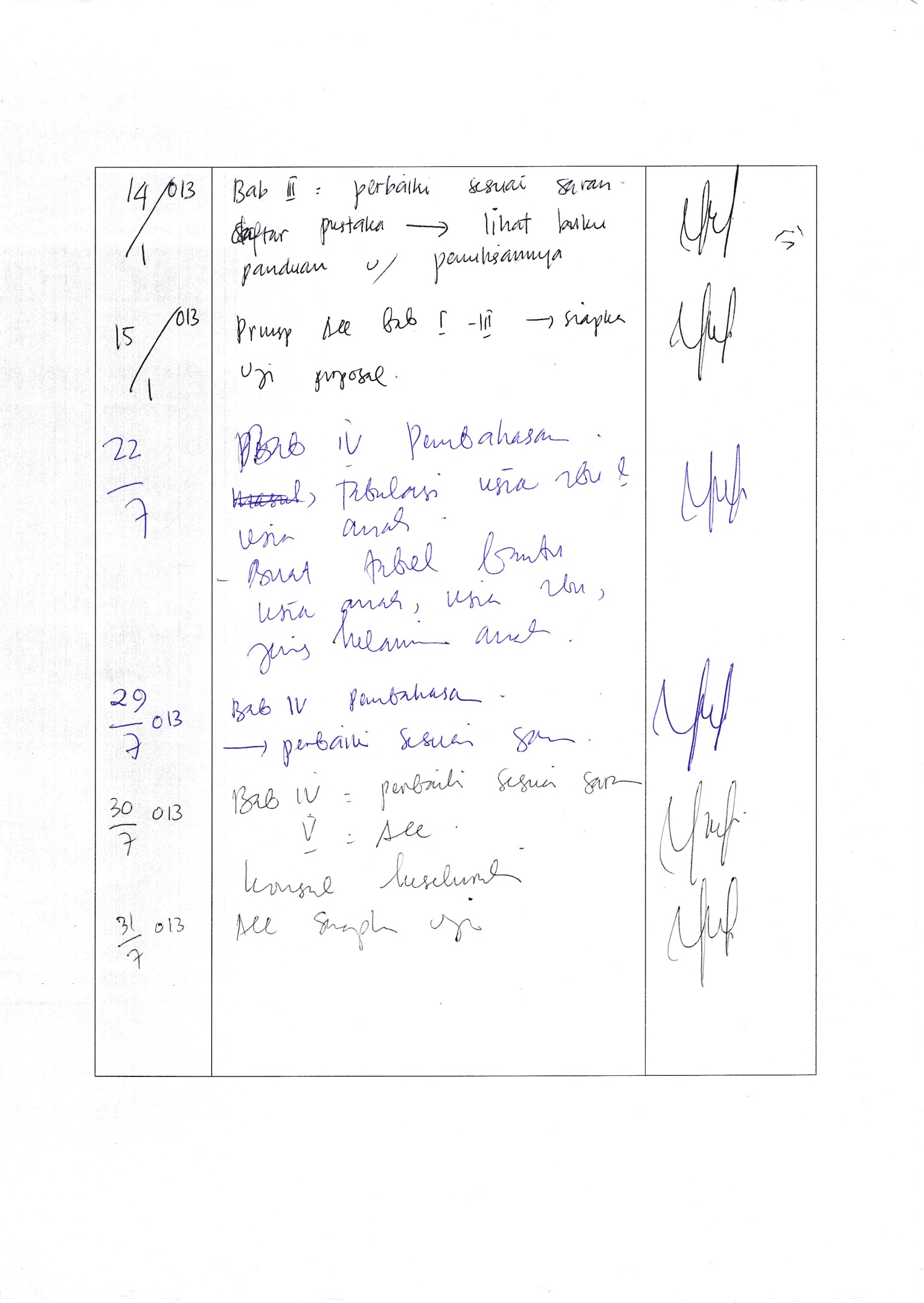 Lampiran 5Lampiran 5DAFTAR DEMOGRAFI RESPONDENDAFTAR DEMOGRAFI RESPONDENDAFTAR DEMOGRAFI RESPONDENDAFTAR DEMOGRAFI RESPONDENDAFTAR DEMOGRAFI RESPONDENDAFTAR DEMOGRAFI RESPONDENDAFTAR DEMOGRAFI RESPONDENDAFTAR DEMOGRAFI RESPONDENPERBEDAAN PERKEMBANGAN ANAK USIA PRASEKOLAH YANG MENGIKUTI PROGRAM PLAYGROP PERBEDAAN PERKEMBANGAN ANAK USIA PRASEKOLAH YANG MENGIKUTI PROGRAM PLAYGROP PERBEDAAN PERKEMBANGAN ANAK USIA PRASEKOLAH YANG MENGIKUTI PROGRAM PLAYGROP PERBEDAAN PERKEMBANGAN ANAK USIA PRASEKOLAH YANG MENGIKUTI PROGRAM PLAYGROP PERBEDAAN PERKEMBANGAN ANAK USIA PRASEKOLAH YANG MENGIKUTI PROGRAM PLAYGROP PERBEDAAN PERKEMBANGAN ANAK USIA PRASEKOLAH YANG MENGIKUTI PROGRAM PLAYGROP PERBEDAAN PERKEMBANGAN ANAK USIA PRASEKOLAH YANG MENGIKUTI PROGRAM PLAYGROP PERBEDAAN PERKEMBANGAN ANAK USIA PRASEKOLAH YANG MENGIKUTI PROGRAM PLAYGROP PROGRAM PLAYGROUP DI DESA TAPELAN KEC. BALEREJO KAB. MADIUN DAN YANG TIDAK MENGIKUTIPROGRAM PLAYGROUP DI DESA TAPELAN KEC. BALEREJO KAB. MADIUN DAN YANG TIDAK MENGIKUTIPROGRAM PLAYGROUP DI DESA TAPELAN KEC. BALEREJO KAB. MADIUN DAN YANG TIDAK MENGIKUTIPROGRAM PLAYGROUP DI DESA TAPELAN KEC. BALEREJO KAB. MADIUN DAN YANG TIDAK MENGIKUTIPROGRAM PLAYGROUP DI DESA TAPELAN KEC. BALEREJO KAB. MADIUN DAN YANG TIDAK MENGIKUTIPROGRAM PLAYGROUP DI DESA TAPELAN KEC. BALEREJO KAB. MADIUN DAN YANG TIDAK MENGIKUTIPROGRAM PLAYGROUP DI DESA TAPELAN KEC. BALEREJO KAB. MADIUN DAN YANG TIDAK MENGIKUTIPROGRAM PLAYGROUP DI DESA TAPELAN KEC. BALEREJO KAB. MADIUN DAN YANG TIDAK MENGIKUTINOJENIS KELAMINumur TANGGAL LAHIRPENDIDIKANPEKERJAAN HASILPLAYGROUP1Perempuan36/18/2010SMPIRTNORMALTIDAK2Perempuan46/23/2008SMAIRTNORMALYA3Laki-laki47/24/2008SMPTANINORMALYA4Laki-laki48/15/2008S1PNSSUSPECTTIDAK5Laki-laki48/27/2008SDTANISUSPECTTIDAK6Laki-laki411/16/2008SMPTANISUSPECTTIDAK7Laki-laki411/29/2008SMPSWASTASUSPECTTIDAK8Perempuan412/12/2008SMKIRTNORMALTIDAK9Laki-laki412/25/2008SMPSWASTASUSPECTTIDAK10Perempuan41/16/2009SMKTKISUSPECTTIDAK11Laki-laki45/30/2009S1SWASTASUSPECTTIDAK12Perempuan46/6/2009SMKTANINORMALTIDAK13Laki-laki46/14/2009SMPIRTSUSPECTTIDAK14Perempuan38/12/2009SMPIRTSUSPECTTIDAK15Perempuan38/30/2009SMPTANINORMALTIDAK16Laki-laki39/12/2009D3PNSSUSPECTYA17Laki-laki39/12/2009D3PNSSUSPECTYA18Perempuan32/1/2010SMPTANISUSPECTTIDAK19Laki-laki33/27/2010SMAIRTSUSPECTTIDAK20Laki-laki34/19/2010SMPIRTSUSPECTTIDAK21Laki-laki35/22/2010SMPIRTSUSPECTTIDAK22Laki-laki412/4/2008S1PNSNORMALYA23Laki-laki37/22/2010SDTANINORMALTIDAK24Perempuan36/7/2010SMAIRTSUSPECTTIDAK25Laki-laki36/22/2010SMPIRTSUSPECTTIDAK26Laki-laki48/3/2008SMAIRTNORMALTIDAK27Laki-laki48/12/2008SMASWASTANORMALYA28Laki-laki48/15/2008SMAIRTSUSPECTTIDAK29Laki-laki411/1/2008SMAIRTSUSPECTTIDAK30Perempuan42/17/2009SMAIRTSUSPECTTIDAK31Perempuan43/15/2009SMKTKISUSPECTTIDAK32Laki-laki44/1/2009S1PNSNORMALYA33Laki-laki45/9/2009SMAIRTSUSPECTTIDAK34Laki-laki46/20/2009SMKSWASTANORMALYA35Laki-laki38/26/2009SDTANISUSPECTTIDAK36Laki-laki31/12/2010SMASWASTANORMALTIDAK37Laki-laki32/11/2010SMAIRTSUSPECTTIDAK38Laki-laki33/8/2010SMPTKISUSPECTTIDAK39Laki-laki33/11/2010SMAIRTSUSPECTTIDAK40Laki-laki34/2/2010SMPTANISUSPECTTIDAK41Perempuan34/22/2010SMKTKISUSPECTTIDAK42Perempuan35/30/2010SMAIRTNORMALTIDAK43Laki-laki37/27/2010SMAIRTNORMALTIDAK44Perempuan54/5/2008SMAIRTNORMALYA45Perempuan54/12/2008SMKIRTNORMALYA46Laki-laki54/15/2008SMPIRTNORMALYANOPENDIDIKANFREKUENSIPERSENTASE1SD36,52SMP1532,63SMA/SMK2247,84D324,35S148,6Jumlah46100NOPEKERJAANFREKUENSIPERSENTASE1PNS510,82IRT2247,83SWASTA6134TKI48,65TANI919,5Jumlah46100NOSEKOLAHFREKUENSIPERSENTASE1Play group1123,92Tidak Play group3576,1Jumlah46100NOPERKEMBANGANFREKUENSIPERSENTASE1Normal1839,12Suspect2860,9Jumlah46100NOJENIS KELAMINFREKUENSIPERSENTASE1Laki-laki	3065,22Perempuan1634,8Jumlah46100NOUMURFREKUENSIPERSENTASE13 tahun21	45,7	24 tahun2145,735 tahun48,6Jumlah46100NOPERKEMBANGANFREKUENSIPERSENTASE1Normal981,82Suspect218,2Jumlah11100NOPERKEMBANGANFREKUENSIPERSENTASE1Normal925,72Suspect2674,3Jumlah35100NOUMUR IBUFREKUENSIPERSENTASE120 - 30 tahun2452,22>30 tahun2247,8Jumlah46100PendidikanPerkembanganPerkembanganPendidikanNormalSuspectTotalSD000SMP202SMA/SMK505D3022S1202Total9211PekerjaanPerkembanganPerkembanganPekerjaanNormalSuspectTotalPNS224IRT404SWASTA202TKI000TANI101Total9211UmurPerkembanganPerkembanganUmurNormalSuspectTotal3 tahun0224 tahun5055 tahun404Jumlah9211UmurPerkembanganPerkembanganUmurNormalSuspectTotal20 - 30 tahun707> 30 tahun224jumlah9211JeniskelaminPerkembanganPerkembanganJeniskelaminNormalSuspectTotalLaki-laki628Perempuan3039211PendidikanPerkembanganPerkembanganPendidikanNormalSuspectTotalSD123SMP21113SMA/SMK61117D3000S1022Total92635PekerjaanPerkembanganPerkembanganPekerjaanNormalSuspectTotalPNS011IRT51318SWASTA134TKI044TANI358Total92635UmurPerkembanganPerkembanganUmurNormalSuspectTotal3 tahun613194 tahun313165 tahun000Jumlah92635UmurPerkembanganPerkembanganUmurNormalSuspectTotal20 - 30 tahun61117> 30 tahun31518jumlah92635JeniskelaminPerkembanganPerkembanganJeniskelaminNormalSuspectTotalLaki-laki41923Perempuan5712Jumlah92635NOJENIS KELAMINUMUR ANAKUMUR IBUHASIL UKURHASIL UKURHASIL UKURHASIL UKURHASIL AKHIRNOJENIS KELAMINUMUR ANAKUMUR IBUPERSONAL SOSIALMOTORIK HALUSBAHASAMOTORIK KASARHASIL AKHIR1Perempuan535Caution Advance  Advance Advance Normal 2Laki-laki432Caution Advance Normal AdnavceNormal 3Laki-laki332Delay Delay Delay Advance Suspect 4Laki-laki332Delay Normal Caution  Delay Suspect 5Laki-laki428Normal Advance Normal Advance Normal 6Laki-laki428Normal Advance Advance Advance Normal 7Laki-laki430Normal Advance Caution Advance Normal 8Laki-laki426Advance Advance Normal Advance Normal 9Perempuan527Normal Advance Normal Normal Normal 10Perempuan529Normal Advance Normal Normal Normal 11Laki-laki528Normal Advance Normal Advance Normal NOJENIS KELAMINUMUR ANAKUMUR IBUHASIL UKURHASIL UKURHASIL UKURHASIL UKURHASIL AKHIRNOJENIS KELAMINUMUR ANAKUMUR IBUPERSONAL SOSIALMOTORIK HALUSBAHASAMOTORIK KASARHASIL AKHIR1Perempuan325Normal Advance Normal Advance Normal 2Laki-laki435Caution Delay Delay Advance Suspect 3Laki-laki428Caution Delay Delay Advance Suspect 4Laki-laki428Caution Caution Caution Advance Suspect 5Laki-laki435Caution Caution Delay Advance Suspect 6Perempuan427Caution Advance Normal Normal Normal 7Laki-laki432Caution Normal Delay Advance Suspect 8Perempuan434Normal Delay Delay Advance Suspect 9Laki-laki436Normal Caution Caution Advance Suspect 10Perempuan430Advance Advance Normal Advance Normal 11Laki-laki436Delay Normal Caution Advance Suspect 12Perempuan337Delay Delay Delay Normal Suspect 13Perempuan334Normal Advance Normal Advance Normal 14Perempuan321Delay Normal Caution Advance Suspect 15Laki-laki322Caution Caution Caution Advance Suspect 16Laki-laki335Caution Caution Normal Delay Suspect 17Laki-laki332Caution Delay Caution Delay Suspect 18Laki-laki333Caution Advance Advance Normal Normal 19Perempuan330Caution Delay Caution Advance Suspect 20Laki-laki332Caution Caution Caution Delay Suspect 21Laki-laki434Normal Advance Advance Advance Normal 22Laki-laki431Caution Delay Delay Delay Suspect 23Laki-laki434Caution Delay Caution Advance Suspect 24Perempuan430Caution Caution Caution Advance Suspect 25Perempuan429Normal Caution Caution Caution Suspect 26Laki-laki425Delay Normal Caution Advance Suspect 27Laki-laki434Delay Normal Caution Advance Suspect 28Laki-laki325Advance Advance Normal Advance Normal 29Laki-laki331Normal Delay Caution Delay Suspect 30Laki-laki332Normal Caution Caution Normal Normal 31Laki-laki329Normal Caution Caution Delay Suspect 32Laki-laki328Normal Caution Caution Caution Suspect 33Perempuan327Caution Delay Delay Advance Suspect 34Perempuan325Normal Normal Normal Normal Normal 35Laki-laki327Normal Advance Normal Advance Normal Perkembangan Ikut playgroupTidak ikut playgroupNormal 99Suspect 226Variabel YVariabel YNormalSuspectTotalAnakplay groupABA+BAnaktidakplay groupCDC+DTotalA+CB+DNPerkembanganPerkembanganNormalSuspectTotalAnakplay group9211Anaktidakplay group92635Total182846t hitung (11,06),      t tabel (3,841)t hitung (11,06),      t tabel (3,841)t hitung (11,06),      t tabel (3,841)t hitung (11,06),      t tabel (3,841)NoJadwalBulanBulanBulanBulanBulanBulanBulanBulanBulanNoJadwalNovemberDesemberJanuariFebruariMaretAprilMeiJuniJuli1Pembuatan Judul2Konsul Judul3Studi Kepustakaan4Penyusunan proposal5Bimbingan proposal6Ujian proposal7Pengambilan data8Pengolahan data9Penyusunan laporan KTI10Ujian KTI11Revisi